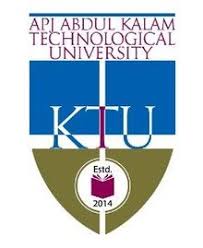  		Pages 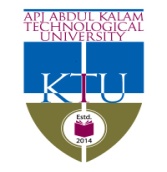 Scheme of Valuation/Answer Key(Scheme of evaluation (marks in brackets) and answers of problems/key)Scheme of Valuation/Answer Key(Scheme of evaluation (marks in brackets) and answers of problems/key)Scheme of Valuation/Answer Key(Scheme of evaluation (marks in brackets) and answers of problems/key)Scheme of Valuation/Answer Key(Scheme of evaluation (marks in brackets) and answers of problems/key)Scheme of Valuation/Answer Key(Scheme of evaluation (marks in brackets) and answers of problems/key)Scheme of Valuation/Answer Key(Scheme of evaluation (marks in brackets) and answers of problems/key)APJ ABDUL KALAM TECHNOLOGICAL UNIVERSITYFIFTH SEMESTER B.TECH (S) DEGREE EXAMINATION, MAY 2019APJ ABDUL KALAM TECHNOLOGICAL UNIVERSITYFIFTH SEMESTER B.TECH (S) DEGREE EXAMINATION, MAY 2019APJ ABDUL KALAM TECHNOLOGICAL UNIVERSITYFIFTH SEMESTER B.TECH (S) DEGREE EXAMINATION, MAY 2019APJ ABDUL KALAM TECHNOLOGICAL UNIVERSITYFIFTH SEMESTER B.TECH (S) DEGREE EXAMINATION, MAY 2019APJ ABDUL KALAM TECHNOLOGICAL UNIVERSITYFIFTH SEMESTER B.TECH (S) DEGREE EXAMINATION, MAY 2019APJ ABDUL KALAM TECHNOLOGICAL UNIVERSITYFIFTH SEMESTER B.TECH (S) DEGREE EXAMINATION, MAY 2019Course Code: CS305Course Code: CS305Course Code: CS305Course Code: CS305Course Code: CS305Course Code: CS305Course Name: MICROPROCESSORS AND MICROCONTROLLERSCourse Name: MICROPROCESSORS AND MICROCONTROLLERSCourse Name: MICROPROCESSORS AND MICROCONTROLLERSCourse Name: MICROPROCESSORS AND MICROCONTROLLERSCourse Name: MICROPROCESSORS AND MICROCONTROLLERSCourse Name: MICROPROCESSORS AND MICROCONTROLLERSMax. Marks: 100Max. Marks: 100Max. Marks: 100Duration: 3 HoursDuration: 3 HoursPART APART APART APART APART APART AAnswer all questions, each carries 3 marks.Answer all questions, each carries 3 marks.Answer all questions, each carries 3 marks.Marks1Draw the timing diagram for the 8086 minimum mode memory write operation.Scheme:Timing diagram – 3 marks. Maximum 3 marksDraw the timing diagram for the 8086 minimum mode memory write operation.Scheme:Timing diagram – 3 marks. Maximum 3 marksDraw the timing diagram for the 8086 minimum mode memory write operation.Scheme:Timing diagram – 3 marks. Maximum 3 marks(3)2With an example describe the register and register relative addressing mode of 8086.Scheme:Definition of register addressing mode with explanation – 1.5 marksDefinition of register relative addressing mode with explanation –  1.5 marksWith an example describe the register and register relative addressing mode of 8086.Scheme:Definition of register addressing mode with explanation – 1.5 marksDefinition of register relative addressing mode with explanation –  1.5 marksWith an example describe the register and register relative addressing mode of 8086.Scheme:Definition of register addressing mode with explanation – 1.5 marksDefinition of register relative addressing mode with explanation –  1.5 marks(3)3List any six features of the 8088 processor.Scheme:Any six features 0.5 marks for each feature. Maximum 3 marksList any six features of the 8088 processor.Scheme:Any six features 0.5 marks for each feature. Maximum 3 marksList any six features of the 8088 processor.Scheme:Any six features 0.5 marks for each feature. Maximum 3 marks(3)4Describe the usage of the 8086 instructions: PUSH, POP and PUSHFScheme:Each instruction with correct explanation – 1 mark. Maximum 3 marksDescribe the usage of the 8086 instructions: PUSH, POP and PUSHFScheme:Each instruction with correct explanation – 1 mark. Maximum 3 marksDescribe the usage of the 8086 instructions: PUSH, POP and PUSHFScheme:Each instruction with correct explanation – 1 mark. Maximum 3 marks(3)PART BPART BPART BPART BPART BPART BAnswer any two full questions, each carries 9 marks.Answer any two full questions, each carries 9 marks.Answer any two full questions, each carries 9 marks.Answer any two full questions, each carries 9 marks.Answer any two full questions, each carries 9 marks.Answer any two full questions, each carries 9 marks.5a)With a neat diagram describe how 8086 memory is organised at physical level. Scheme:Diagram – 2 marks, Explanation– 2 marks. Maximum 4 marksWith a neat diagram describe how 8086 memory is organised at physical level. Scheme:Diagram – 2 marks, Explanation– 2 marks. Maximum 4 marksWith a neat diagram describe how 8086 memory is organised at physical level. Scheme:Diagram – 2 marks, Explanation– 2 marks. Maximum 4 marks(4)b)With the help of an example show how stack can be used for passing parameters to a subroutine in assembly programs.Scheme:Basic explanation – 3 marks, example – 2 marks. Maximum 5 marksWith the help of an example show how stack can be used for passing parameters to a subroutine in assembly programs.Scheme:Basic explanation – 3 marks, example – 2 marks. Maximum 5 marksWith the help of an example show how stack can be used for passing parameters to a subroutine in assembly programs.Scheme:Basic explanation – 3 marks, example – 2 marks. Maximum 5 marks(5)6a)Write an 8086 assembly program to find the largest number from a list of numbers.Scheme:Program Logic – 4 marks, Program structure – 3 marks, correctness of the logic – 2 marks. Maximum 9 marksWrite an 8086 assembly program to find the largest number from a list of numbers.Scheme:Program Logic – 4 marks, Program structure – 3 marks, correctness of the logic – 2 marks. Maximum 9 marksWrite an 8086 assembly program to find the largest number from a list of numbers.Scheme:Program Logic – 4 marks, Program structure – 3 marks, correctness of the logic – 2 marks. Maximum 9 marks(9)7a)What are assembler directives? List any four assembler directives and its usage.Scheme:Assembler directive definition – 1 marks, any four assembler directives – 4 marks. Maximum 5 marksWhat are assembler directives? List any four assembler directives and its usage.Scheme:Assembler directive definition – 1 marks, any four assembler directives – 4 marks. Maximum 5 marksWhat are assembler directives? List any four assembler directives and its usage.Scheme:Assembler directive definition – 1 marks, any four assembler directives – 4 marks. Maximum 5 marks(5)b)What are the different information conveyed by the Queue status signals QS0 and QS1 of 8086 in maximum mode?Scheme:Meaning corresponding to the different bit combination – 1 mark each  Maximum 4 marks.What are the different information conveyed by the Queue status signals QS0 and QS1 of 8086 in maximum mode?Scheme:Meaning corresponding to the different bit combination – 1 mark each  Maximum 4 marks.What are the different information conveyed by the Queue status signals QS0 and QS1 of 8086 in maximum mode?Scheme:Meaning corresponding to the different bit combination – 1 mark each  Maximum 4 marks.(4)PART CPART CPART CPART CPART CPART CAnswer all questions, each carries 3 marks.Answer all questions, each carries 3 marks.Answer all questions, each carries 3 marks.Answer all questions, each carries 3 marks.Answer all questions, each carries 3 marks.Answer all questions, each carries 3 marks.8What are the basic categories of 8086 software interrupts?Scheme:Dedicated, reserved and user defined. Proper explanation. Maximum 3 marksWhat are the basic categories of 8086 software interrupts?Scheme:Dedicated, reserved and user defined. Proper explanation. Maximum 3 marksWhat are the basic categories of 8086 software interrupts?Scheme:Dedicated, reserved and user defined. Proper explanation. Maximum 3 marks(3)9Describe the control word format for the BSR mode of 8255.Scheme:Control word format with proper explanation of each bits. Maximum 3 marksDescribe the control word format for the BSR mode of 8255.Scheme:Control word format with proper explanation of each bits. Maximum 3 marksDescribe the control word format for the BSR mode of 8255.Scheme:Control word format with proper explanation of each bits. Maximum 3 marks(3)10What is an Interrupt Service Routine? How do we get the address of the ISR corresponding to a given interrupt in 8086?Scheme:Definition of ISR – 1 marks. Mentioning of vector table to retrieve ISR address – 2 marks. Maximum 3 marksWhat is an Interrupt Service Routine? How do we get the address of the ISR corresponding to a given interrupt in 8086?Scheme:Definition of ISR – 1 marks. Mentioning of vector table to retrieve ISR address – 2 marks. Maximum 3 marksWhat is an Interrupt Service Routine? How do we get the address of the ISR corresponding to a given interrupt in 8086?Scheme:Definition of ISR – 1 marks. Mentioning of vector table to retrieve ISR address – 2 marks. Maximum 3 marks(3)11What are the purposes of the signals DRQ, TC and MARK in 8257?Scheme:Proper explanation for each signal. Maximum 3 marks.What are the purposes of the signals DRQ, TC and MARK in 8257?Scheme:Proper explanation for each signal. Maximum 3 marks.What are the purposes of the signals DRQ, TC and MARK in 8257?Scheme:Proper explanation for each signal. Maximum 3 marks.(3)PART DPART DPART DPART DPART DPART DAnswer any two full questions, each carries 9 marks.Answer any two full questions, each carries 9 marks.Answer any two full questions, each carries 9 marks.Answer any two full questions, each carries 9 marks.Answer any two full questions, each carries 9 marks.Answer any two full questions, each carries 9 marks.12With a neat diagram describe how 8259 can be used for handling multiple interrupts?Scheme:Diagram – 4 marks, Proper explanation of the concept—5 marks. Maximum 9 marksWith a neat diagram describe how 8259 can be used for handling multiple interrupts?Scheme:Diagram – 4 marks, Proper explanation of the concept—5 marks. Maximum 9 marksWith a neat diagram describe how 8259 can be used for handling multiple interrupts?Scheme:Diagram – 4 marks, Proper explanation of the concept—5 marks. Maximum 9 marks(9)13With a neat diagram describe the architecture of 8255.Scheme:Diagram – 3 marks, Explanation of function units – 4 marks, Overall description of the functioning – 2 marks. Maximum 9 marks.With a neat diagram describe the architecture of 8255.Scheme:Diagram – 3 marks, Explanation of function units – 4 marks, Overall description of the functioning – 2 marks. Maximum 9 marks.With a neat diagram describe the architecture of 8255.Scheme:Diagram – 3 marks, Explanation of function units – 4 marks, Overall description of the functioning – 2 marks. Maximum 9 marks.(9)14a)What are the different input modes of 8279?Scheme:Description of each modes. Maximum 5 marksWhat are the different input modes of 8279?Scheme:Description of each modes. Maximum 5 marksWhat are the different input modes of 8279?Scheme:Description of each modes. Maximum 5 marks(5)b)Describe the sequence of steps for developing and deploying an ISR for handling interrupt in 8086.Scheme:Maximum 4 marksDescribe the sequence of steps for developing and deploying an ISR for handling interrupt in 8086.Scheme:Maximum 4 marksDescribe the sequence of steps for developing and deploying an ISR for handling interrupt in 8086.Scheme:Maximum 4 marks(4)PART EPART EPART EPART EPART EPART EAnswer any four full questions, each carries 10 marks.Answer any four full questions, each carries 10 marks.Answer any four full questions, each carries 10 marks.Answer any four full questions, each carries 10 marks.Answer any four full questions, each carries 10 marks.Answer any four full questions, each carries 10 marks.15a)Describe different types of microcontrollers.Scheme:Explanation of different types -5  marksDescribe different types of microcontrollers.Scheme:Explanation of different types -5  marksDescribe different types of microcontrollers.Scheme:Explanation of different types -5  marks15b)What are the different criteria that should be considered while selecting a microcontroller?Scheme:Explanation of different criteria -  5 marksWhat are the different criteria that should be considered while selecting a microcontroller?Scheme:Explanation of different criteria -  5 marksWhat are the different criteria that should be considered while selecting a microcontroller?Scheme:Explanation of different criteria -  5 marks(10)16a)What are the different operating modes of 8253?Scheme:Proper explanation for each mode. Maximum 6 marksWhat are the different operating modes of 8253?Scheme:Proper explanation for each mode. Maximum 6 marksWhat are the different operating modes of 8253?Scheme:Proper explanation for each mode. Maximum 6 marks(6)b)Describe any four control transfer instructions of 8051?Scheme:1 mark for each instruction. Maximum 4 marks.Describe any four control transfer instructions of 8051?Scheme:1 mark for each instruction. Maximum 4 marks.Describe any four control transfer instructions of 8051?Scheme:1 mark for each instruction. Maximum 4 marks.(4)17a)What are the Special Purpose Registers of 8051?Scheme:Description of each registers. Maximum 4 marksWhat are the Special Purpose Registers of 8051?Scheme:Description of each registers. Maximum 4 marksWhat are the Special Purpose Registers of 8051?Scheme:Description of each registers. Maximum 4 marks(4)b)What is the structure of the Program Status Word(PSW) of 8051?Scheme:Explanation of various bits- 3 marks     Maximum 3 marks.What is the structure of the Program Status Word(PSW) of 8051?Scheme:Explanation of various bits- 3 marks     Maximum 3 marks.What is the structure of the Program Status Word(PSW) of 8051?Scheme:Explanation of various bits- 3 marks     Maximum 3 marks.(3)c)How the stack operations of 8051 differ from 8086?Scheme:Explanation of stack operations- 3 marks     How the stack operations of 8051 differ from 8086?Scheme:Explanation of stack operations- 3 marks     How the stack operations of 8051 differ from 8086?Scheme:Explanation of stack operations- 3 marks     (3)18Write an 8051 program to count the number of 1s in the binary representation of a given number.Scheme:Program Logic – 4 marks, Program structure – 4 marks, correctness of the logic – 2 marks. Maximum 10 marksWrite an 8051 program to count the number of 1s in the binary representation of a given number.Scheme:Program Logic – 4 marks, Program structure – 4 marks, correctness of the logic – 2 marks. Maximum 10 marksWrite an 8051 program to count the number of 1s in the binary representation of a given number.Scheme:Program Logic – 4 marks, Program structure – 4 marks, correctness of the logic – 2 marks. Maximum 10 marks(10)19Explain the internal memory organization of 8051.Scheme:Explanation – 10 marks    Maximum 10 marksExplain the internal memory organization of 8051.Scheme:Explanation – 10 marks    Maximum 10 marksExplain the internal memory organization of 8051.Scheme:Explanation – 10 marks    Maximum 10 marks(10)20a)Explain any five addressing modes of 8051 with example Scheme:1 mark for each addressing mode. Maximum 5 marksExplain any five addressing modes of 8051 with example Scheme:1 mark for each addressing mode. Maximum 5 marksExplain any five addressing modes of 8051 with example Scheme:1 mark for each addressing mode. Maximum 5 marks(5)b)What is the use of following 8051 instructions: ADDC, SUBB, CPL, RLC and SWAP?Scheme:1 marks for each instruction. Maximum 5 marksWhat is the use of following 8051 instructions: ADDC, SUBB, CPL, RLC and SWAP?Scheme:1 marks for each instruction. Maximum 5 marksWhat is the use of following 8051 instructions: ADDC, SUBB, CPL, RLC and SWAP?Scheme:1 marks for each instruction. Maximum 5 marks(5)************************